Year 11 Ancient History Assessment Task 1 2024TOMAC ANALYSIS SHEET– SOURCE 1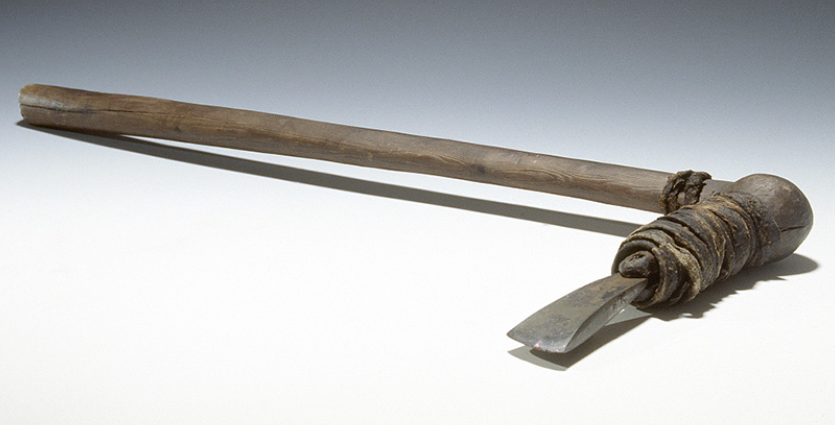 Details of the source: While mostly copper, the blade contains small concentrations of lead, arsenic, silver and more than a dozen other chemical elements. Researchers previously suspected the copper came from known ore deposits 100 kilometres or less from the site of the Iceman’s demise. But comparing the mix of different forms of lead, or isotopes, in the axe with that in copper ore from present-day deposits across much of Europe indicated that the ancient man’s blade came from Southern Tuscany. Other chemical components identified in the copper implement also point to a Southern Tuscan originHistorical question to be answered: ‘With reference to relevant sources and your own knowledge, evaluate the role of modern scientific analysis, forensic techniques and DNA testing on expanding our understanding of specific aspects of the life of Otzi.’TypeWhat type of source is it: Primary, secondary, oral, physical, written, personal or combination?[Type your response here]OriginCan you identify who has provided the information on the source or where it has come from (where was the source made and by who)?[Type your response here]MotiveCan you determine why the source might have been constructed or why the information has been provided? [Type your response here]AudienceWho do you think is the intended audience for the source?[Type your response here]ContentDescribe the content of the source in detail. What information/evidence does it provide to help you answer your historical question?[Type your response here]LimitationsA brief guide for analysing the limitations of a source.How reliable is this source?Is it objective or subjective?Are there political, institutional, religious, cultural, ideological, or personal biases?[Type your response here]ValueA brief guide for analysing the value of a source.How useful is this source?How can it be applied to my question?Has the information been reviewed or referred?Can you verify the information in another source?[Type your response here]TOMAC ANALYSIS SHEET– SOURCE 2Details of the source: [Insert your source here]Historical question to be answered: ‘With reference to relevant sources and your own knowledge, evaluate the role of modern scientific analysis, forensic techniques and DNA testing on expanding our understanding of specific aspects of the life of Otzi.’TypeWhat type of source is it: Primary, secondary, oral, physical, written, personal or combination?[Type your response here]OriginCan you identify who has provided the information on the source or where it has come from (where was the source made and by who)?[Type your response here]MotiveCan you determine why the source might have been constructed or why the information has been provided?[Type your response here]AudienceWho do you think is the intended audience for the source?[Type your response here]ContentDescribe the content of the source in detail. What information/evidence does it provide to help you answer your historical question?[Type your response here]LimitationsA brief guide for analysing the limitations of a source.How reliable is this source?Is it objective or subjective?Are there political, institutional, religious, cultural, ideological, or personal biases?[Type your response here]ValueA brief guide for analysing the value of a source.How useful is this source?How can it be applied to my question?Has the information been reviewed or referred?Can you verify the information in another source?[Type your response here]Subject Name: Ancient HistoryWith reference to relevant sources and your own knowledge, evaluate the role of modern scientific analysis, forensic techniques and DNA testing on expanding our understanding of specific aspects of the life of Otzi.TOPIC: Investigating Ancient History – Sites and SourcesMARKS:	/40	SUBMISSION REQUIREMENTS: Tuesday 9th April, 2024, Term 1, Week 11This task must be submitted on Canvas by 11.59pmIf you are unable to submit the assessment task by the due date, you are required to fill in an illness misadventure form to be submitted to the Deputy Principal on the first day of returnWEIGHTING: 	40%OUTCOMES TO BE ASSESSED:AH11-5: Examines the significance of historical features, people, places, events and development of the ancient world.AH11-6: Analyses and interprets different types of sources for evidence to support an historical account or argument.AH11-7: Discusses and evaluates differing interpretations and representations of the past.OUTCOMES TO BE ASSESSED:AH11-5: Examines the significance of historical features, people, places, events and development of the ancient world.AH11-6: Analyses and interprets different types of sources for evidence to support an historical account or argument.AH11-7: Discusses and evaluates differing interpretations and representations of the past.DIRECTIONAL VERBS:Analyse - Identify components and the relationship between them; draw out and relate implicationsEvaluate - Make a judgement based on criteria; determine the value ofExamine - Inquire intoDIRECTIONAL VERBS:Analyse - Identify components and the relationship between them; draw out and relate implicationsEvaluate - Make a judgement based on criteria; determine the value ofExamine - Inquire intoTASK DESCRIPTION:Part AAnalyse the source that have been provided using the attached TOMAC scaffold.Choose one other source to examine and analyse it using the TOMAC scaffold that has been provided. Your source should be a written source or an archaeological source.Part BWrite a 700-800 word response to the following question:‘With reference to relevant sources and your own knowledge, evaluate the role of modern scientific analysis, forensic techniques and DNA testing on expanding our understanding of specific aspects of the life of Otzi’.identify some of the key scientific techniques used in the investigation of the Iceman, use these techniques to structure your responsemake judgements about the significance of what these techniques reveal about the IcemanYou must use the three sources you have analysed to support your argument Include a detailed and accurate bibliography which includes all sources that you have used. ie books, articles and websitesTASK DESCRIPTION:Part AAnalyse the source that have been provided using the attached TOMAC scaffold.Choose one other source to examine and analyse it using the TOMAC scaffold that has been provided. Your source should be a written source or an archaeological source.Part BWrite a 700-800 word response to the following question:‘With reference to relevant sources and your own knowledge, evaluate the role of modern scientific analysis, forensic techniques and DNA testing on expanding our understanding of specific aspects of the life of Otzi’.identify some of the key scientific techniques used in the investigation of the Iceman, use these techniques to structure your responsemake judgements about the significance of what these techniques reveal about the IcemanYou must use the three sources you have analysed to support your argument Include a detailed and accurate bibliography which includes all sources that you have used. ie books, articles and websitesASSESSMENT CRITERIA:Under no circumstance are you to use AI to write your response. If you do submit something which has been written this way you will receive an automatic zero and an N-Warning for the task and will be required to resubmit the task.An example of an AI response has been provided below. You are to examine all sources using the TOMAC analysis sheets, in which you will demonstrate your ability to analyse key information, the purpose and context of each source, as well as the motives of the source makers. You are also required to analyse the value and limitations of these sources.Then use both of these sources (2) and any other relevant sources to answer the question using the ALARM that has also been provided to help you plan and write your response.Task check list:Analyse all three sources using the TOMAC analysis scaffoldComplete the ALARM scaffold Write a 700-800 word response which evaluates the significance of the scientific techniques used in the analysis of the Iceman (Otzti) for an understanding of his life and deathInclude both sources in your responseChat GPT responseOtzi, also known as the Iceman, has been an invaluable source of information about prehistoric life thanks to modern scientific analysis, forensic techniques, and DNA testing. Through archaeological findings, written records, and advanced scientific methods, we've uncovered crucial details about Otzi's life, his environment, and his demise.The discovery of Otzi's remarkably preserved body in the Ötztal Alps provided a wealth of archaeological evidence. The analysis of his clothing, tools, and belongings offered insights into his lifestyle. For instance, the equipment he carried, like his copper axe, suggested a level of sophistication in craftsmanship for his time. Furthermore, the precise location where he was found, along with the artifacts, hinted at his activities and possible routes through the mountains.While direct written records of Otzi himself are lacking, broader historical accounts and studies of the Copper Age provide context. This information allows us to speculate about Otzi's societal role, possible connections to neighbouring cultures, and his place within his community.DNA testing on Otzi's remains revolutionized our understanding of his life. By examining his DNA, scientists identified his genetic markers, revealing information about his ancestry, predispositions to certain diseases, and even aspects of his physical appearance.Isotope analysis of Otzi's teeth and bones provided information about his diet and migration patterns. This technique revealed that he likely spent his childhood in a different region from where his remains were found, shedding light on ancient migration routes.Advanced imaging techniques such as CT scans and 3D modeling allowed researchers to examine Otzi's body without damaging it. These methods unveiled injuries, including an arrowhead lodged in his shoulder, offering clues about the circumstances of his death.The genetic analysis revealed that Otzi had genetic predispositions to cardiovascular diseases, providing insights into ancient health conditions and the genetic history of these ailments. This knowledge contributes significantly to our understanding of the evolution of diseases and their prevalence in ancient populations.Isotope analysis not only confirmed Otzi's diet, which was rich in meat, but also suggested his mobility and adaptation strategies in prehistoric Europe. This sheds light on ancient dietary habits and human migration patterns during the Copper Age.Forensic imaging techniques uncovered injuries and wounds on Otzi's body, giving clues about the events leading to his death. The presence of the arrowhead and other wounds suggested a violent encounter, sparking debates about ancient conflicts or skirmishes.By combining archaeological evidence, written records, and cutting-edge scientific techniques, our understanding of Otzi's life has expanded significantly, offering a glimpse into the past and enriching our knowledge of human history. Word Count 424Bibliography:Spindler, Konrad. The Man in the Ice: The Discovery of a 5,000-Year-Old Body Reveals the Secrets of the Stone Age. Harmony, 1995.Dickson, J. I. Ötzi the Iceman. Tempus Publishing, 2000.Zink, Albert, et al. "Molecular study of the Tyrolean Iceman's preserved hair." Naturwissenschaften, vol. 92, no. 11, 2005, pp. 477-484.Lynnerup, Niels. "The Tyrolean Iceman: The Man from Hauslabjoch." Acta Orthopaedica Scandinavica. Supplementum, vol. 75, no. 308, 2004, pp. 1-63.Mellars, Paul. "The Neanderthal Legacy: An Archaeological Perspective from Western Europe." Princeton University Press, 1996.ASSESSMENT CRITERIA:Under no circumstance are you to use AI to write your response. If you do submit something which has been written this way you will receive an automatic zero and an N-Warning for the task and will be required to resubmit the task.An example of an AI response has been provided below. You are to examine all sources using the TOMAC analysis sheets, in which you will demonstrate your ability to analyse key information, the purpose and context of each source, as well as the motives of the source makers. You are also required to analyse the value and limitations of these sources.Then use both of these sources (2) and any other relevant sources to answer the question using the ALARM that has also been provided to help you plan and write your response.Task check list:Analyse all three sources using the TOMAC analysis scaffoldComplete the ALARM scaffold Write a 700-800 word response which evaluates the significance of the scientific techniques used in the analysis of the Iceman (Otzti) for an understanding of his life and deathInclude both sources in your responseChat GPT responseOtzi, also known as the Iceman, has been an invaluable source of information about prehistoric life thanks to modern scientific analysis, forensic techniques, and DNA testing. Through archaeological findings, written records, and advanced scientific methods, we've uncovered crucial details about Otzi's life, his environment, and his demise.The discovery of Otzi's remarkably preserved body in the Ötztal Alps provided a wealth of archaeological evidence. The analysis of his clothing, tools, and belongings offered insights into his lifestyle. For instance, the equipment he carried, like his copper axe, suggested a level of sophistication in craftsmanship for his time. Furthermore, the precise location where he was found, along with the artifacts, hinted at his activities and possible routes through the mountains.While direct written records of Otzi himself are lacking, broader historical accounts and studies of the Copper Age provide context. This information allows us to speculate about Otzi's societal role, possible connections to neighbouring cultures, and his place within his community.DNA testing on Otzi's remains revolutionized our understanding of his life. By examining his DNA, scientists identified his genetic markers, revealing information about his ancestry, predispositions to certain diseases, and even aspects of his physical appearance.Isotope analysis of Otzi's teeth and bones provided information about his diet and migration patterns. This technique revealed that he likely spent his childhood in a different region from where his remains were found, shedding light on ancient migration routes.Advanced imaging techniques such as CT scans and 3D modeling allowed researchers to examine Otzi's body without damaging it. These methods unveiled injuries, including an arrowhead lodged in his shoulder, offering clues about the circumstances of his death.The genetic analysis revealed that Otzi had genetic predispositions to cardiovascular diseases, providing insights into ancient health conditions and the genetic history of these ailments. This knowledge contributes significantly to our understanding of the evolution of diseases and their prevalence in ancient populations.Isotope analysis not only confirmed Otzi's diet, which was rich in meat, but also suggested his mobility and adaptation strategies in prehistoric Europe. This sheds light on ancient dietary habits and human migration patterns during the Copper Age.Forensic imaging techniques uncovered injuries and wounds on Otzi's body, giving clues about the events leading to his death. The presence of the arrowhead and other wounds suggested a violent encounter, sparking debates about ancient conflicts or skirmishes.By combining archaeological evidence, written records, and cutting-edge scientific techniques, our understanding of Otzi's life has expanded significantly, offering a glimpse into the past and enriching our knowledge of human history. Word Count 424Bibliography:Spindler, Konrad. The Man in the Ice: The Discovery of a 5,000-Year-Old Body Reveals the Secrets of the Stone Age. Harmony, 1995.Dickson, J. I. Ötzi the Iceman. Tempus Publishing, 2000.Zink, Albert, et al. "Molecular study of the Tyrolean Iceman's preserved hair." Naturwissenschaften, vol. 92, no. 11, 2005, pp. 477-484.Lynnerup, Niels. "The Tyrolean Iceman: The Man from Hauslabjoch." Acta Orthopaedica Scandinavica. Supplementum, vol. 75, no. 308, 2004, pp. 1-63.Mellars, Paul. "The Neanderthal Legacy: An Archaeological Perspective from Western Europe." Princeton University Press, 1996. ASSESSMENT MARKING CRITERIA ASSESSMENT MARKING CRITERIA ASSESSMENT MARKING CRITERIAAH11-6: Analyses and interprets different types of sources for evidence to support an historical account or argument.MarkGradeStudent provides a comprehensive and sophisticated analysis which meets the stipulated requirements for the task. The submitted task:Demonstrates explicit and detailed analysis of the key information from the provided source and their chosen source, the purpose and context of each source, as well as the motives of the source makers.  A detailed and accurate analysis of the value and limitations of these two sources was also presented using the TOMAC scaffold. 17-20AStudent provides a thorough analysis which meets the stipulated requirements for the task. The submitted task:Demonstrates accurate analysis of the key information from each from the provided source and their chosen source, the purpose and context of each source, as well as the motives of the source makers.  An accurate analysis of the value and limitations of these two sources was also presented using the TOMAC scaffold. 13-16BStudent provides a sound analysis which meets the stipulated requirements for the task. The submitted task:An analysis of the key information from the provided source and their chosen source, the purpose and context of each source, as well as the motives of the source makers.  An analysis of the value and limitations of these two sources was also presented using the TOMAC scaffold.9-12CStudent provides basic analysis which attempts to meet the stipulated requirements for the task. The submitted task:Some analysis of the key information from the provided source and their chosen source, the purpose and context of each source, as well as the motives of the source makers.  May analyse the value and limitations of these two sources using the TOMAC scaffold. 5-8DStudent provides limited analysis which does not meet the stipulated requirements for the task. Limited analysis of the key information from the provided source and their own source. Analysis of the value and limitations of two sources is not present, or only one source is provided and briefly analysed. 0-4E ASSESSMENT MARKING CRITERIA ASSESSMENT MARKING CRITERIA ASSESSMENT MARKING CRITERIAAH11-7: Discusses and evaluates differing interpretations and representations of the past.AH11-5: Examines the significance of historical features, people, places, events and development of the ancient world.MarkGradeStudent provides a comprehensive and sophisticated response which meets the stipulated requirements for the task. The submitted task:Provides a well-argued and detailed evaluation of the significance of modern scientific analysis, forensic technique and DNA analysis used to examine and expand our understanding of specific aspects of the life of Otzi and meets the required word limit. Includes evidence to support their argument using all of the sources that were analysed in Part A of the task. Provides a detailed and accurate ALARM scaffold which outlines their response to the question as well as a detailed and accurate bibliography which includes all sources that were used. 17-20AStudent provides a thorough response which meets the stipulated requirements for the task. The submitted task:Provides a detailed evaluation of the significance of modern scientific analysis, forensic technique and DNA analysis used to examine and expand our understanding of specific aspects of the life of Otzi and meets the required word limit. Includes evidence to support their argument using all of the sources that were analysed in Part A of the task. Provides a detailed and accurate ALARM scaffold which outlines their response to the question as well as a detailed and accurate bibliography which includes all sources that were used.13-16BStudent provides a sound response which mostly meets the stipulated requirements for the task. The submitted task:Provides a sound evaluation of the significance of the modern scientific analysis, forensic technique and DNA analysis used to examine and expand our understanding of specific aspects of the life of Otzi and may meet the required word limit. Includes evidence to support their argument using at least 3 of the sources that were analysed in Part A of the task. Provides a completed ALARM scaffold which outlines their response to the question as well as an accurate bibliography which includes all sources that were used.9-12CStudent provides a basic response which attempts to meet the stipulated requirements for the task. The submitted task:Provides some evaluation of the significance of the modern scientific analysis, forensic technique and DNA analysis used to examine and expand our understanding of specific aspects of the life of Otzi. May include evidence to support their argument using sources that were analysed in Part A of the task. Provides an ALARM scaffold which may outline their response to the question. May submit an accurate bibliography which includes all sources that were used. 5-8DA limited response has been produced which does not meet the stipulated requirements for the task. Provides a description of the modern scientific analysis, forensic technique and DNA analysis used to examine and expand our understanding of some aspects of the life of Otzi. May include a bibliography0-4EIdentifyDescribeExplainAnalyseCritically AnalyseEvaluateIdentify the techniques used in the analysis of the IcemanDescribe the ways in which they were usedExplain the importance of these findings - using evidenceHow did these findings change our understanding of OtziThe positive/negative of the findingsMake a judgement about the significance of these findings in understanding specific aspects of the life of OtziCritically Evaluate:Summarising/overall the positives and negatives/comparison or contrast/judgement-what you thinkSummarising/overall the positives and negatives/comparison or contrast/judgement-what you thinkSummarising/overall the positives and negatives/comparison or contrast/judgement-what you thinkThink about its IMPORTANCE.• What is the end result?• How successful was it?• Was the outcome expected, predictable or likely?Topic Concept:The idea/the big pictureThe idea/the big pictureThe idea/the big pictureThink about its IMPORTANCE.• What is the big picture?• How would what we learned alter the way we view?Appreciate:Why is it important to evaluate each step?These 3 become paragraph one (introduction)Why is it important to evaluate each step?These 3 become paragraph one (introduction)Why is it important to evaluate each step?These 3 become paragraph one (introduction)Think about its IMPORTANCE.• SO WHAT?• What will we get out of this?• Why is this important?